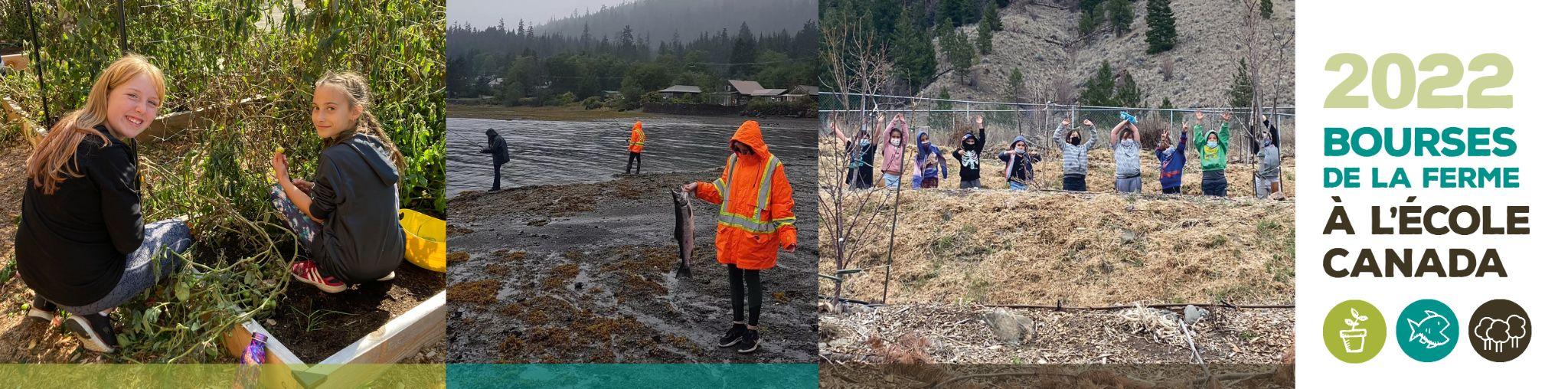 Bourses De la ferme à l’école Canada 2022Modèle de demande de bourse*Accroître la présence d’aliments sains, locaux et durables dans l’esprit et dans l’assiette des élèves! S’applique au cycle de bourses allant de septembre 2022 à juin 2024.  *Important : veuillez utiliser ce document comme modèle afin de préparer vos réponses pour le formulaire de demande en ligne. Lorsque vous aurez fini de remplir ce document, veuillez soumettre vos réponses en utilisant le formulaire en ligne.POUR PRÉSENTER UNE DEMANDE :Lisez attentivement les lignes directrices à l’intention des demandeurs et la Liste de contrôle de la demande de bourse (ci-dessous).  Utilisez le modèle ci-dessous pour préparer la version provisoire de vos réponses. Réunissez vos documents d’appui afin de pouvoir les joindre à la demande, notamment un plan de travail et un budget en utilisant les modèles fournis.  Remplissez et envoyez la version définitive de votre demande au moyen du formulaire en ligne. LISTE DE CONTRÔLE DE LA DEMANDEVotre école satisfait-elle aux critères d’admissibilité décrits dans les Lignes directrices à l’intention des demandeurs?Avez-vous répondu à toutes les questions et rempli tous les tableaux?Avez-vous rempli votre plan de travail et les documents de budget fournis par F2CC et les avez-vous joints à votre demande en ligne ?Le directeur de l’école, la personne qui supervisera les activités quotidiennes dans le cadre du projet (y compris le service de repas) et au moins un partenaire communautaire ont-ils activement participé à la création de la demande de bourse?Avez-vous consulté l’inspecteur en santé publique ou l’agent d’hygiène de l’environnement pour vous assurer de connaître toute recommandation en matière d’équipements, de modification de l’espace ou de formation qui pourraient être nécessaires pour répondre aux exigences relatives à la salubrité alimentaire? Avez-vous fait des recherches sur les coûts de l’équipement nécessaire pour mettre en place les activités proposées et inclus un budget réaliste et bien structuré qui reflète ces coûts?   Votre centre de services scolaires ou votre district scolaire ont-ils été avisés de votre candidature et y sont-ils favorables?   Remarque : le terme « des aliments locaux à l’école » peut être utilisé au lieu de « de la ferme à l’école ». Ce terme est privilégié dans certaines régions et communautés autochtones. Il reflète la diversité des aliments locaux et traditionnels que l’on peut déguster dans les écoles du Canada, dont beaucoup ne proviennent pas d’une ferme.Toutes les demandes doivent être reçues en format électronique au plus tard à23 h 59 (HNP), le 31 janvier 2022.  Pour toute question ou demande de renseignements, veuillez envoyer un courriel à grants@farmtocafeteriacanada.ca ou contacter votre responsable régional. COORDONNÉESAperçu de l’écoleNom de l’écoleType d’école : primaire, secondaire, Premières Nations, métis, autochtone, privée, publique ou indépendante   Où votre école se situe-t-elle?Dans une communauté ruraleDans une communauté éloignéeDans une communauté urbaineDans une communauté autochtoneNom de la communauté autochtone (s’il y a lieu) Niveaux sco Nombre d’élèvesAdresse de l’écoleAdresse de voirieVilleProvinceCode postalNom du centre de services scolaires ou du district Demandeur principalLe demandeur principal doit être le directeur, le directeur adjoint ou un membre du personnel disposant de la même autorité décisionnelle à l’école.Nom du demandeur principalTitre du demandeur principalAdresse de courrielTéléphone3. Contact secondaireCette personne devrait être un membre actif de votre équipe, par exemple un coordinateur d’école ou un partenaire communautaire.    NomRôleAdresse de courriel Numéro de téléphoneSection 1 – Aperçu du projet proposé1.1) Donnez-nous quelques détails au sujet de votre école.1.2) Que comptez-vous accomplir? Rédigez une brève description du projet De la ferme à l’école que vous souhaitez élaborer grâce à cette bourse.    Incluez votre vision, vos objectifs et les éléments clés du projet.  Expliquez la façon dont votre projet intégrera 1) la littératie alimentaire 2) l’approvisionnement et les services alimentaires locaux et 3) les liens avec la communauté au sens large.Veuillez également décrire comment votre projet reflétera et célébrera la diversité de la population étudiante.  1.3) Quelle sera l’incidence de cette bourse sur votre communauté scolaire?    Décrivez comment vous aimeriez entreprendre cette initiative et comment votre service de repas scolaire et le projet De la ferme à école contribueront à votre communauté scolaire.  1.4) Qui participera? Inscrivez les renseignements nécessaires sur les membres de votre équipe dans le tableau de la page suivante. CONSEIL : les projets De la ferme à l’école qui connaissent le plus de succès sont ceux créés et soutenus par une équipe engagée et par des liens étroits avec la communauté. Dans le tableau ci-dessous, les principaux membres d’une équipe De la ferme à l’école typique sont désignés par un astérisque (*). Un exemple de rôle typique est également indiqué dans le tableau pour chaque membre. Nous avons également ajouté plusieurs exemples de membres supplémentaires généralement retrouvés dans une équipe, si vous souhaitez les inclure.  Remarque : nous sommes conscients que les membres de l’équipe et leurs rôles peuvent varier selon le contexte et que, dans certains cas, une personne pourrait représenter plusieurs « membres de l’équipe ». Par exemple, le directeur ou le directeur adjoint est le demandeur principal, mais il pourrait aussi être le coordonnateur du projet De la ferme à l’école.Section 2. Aperçu du système alimentaire de l’école2.1) Quelles activités sont déjà en cours à l’école afin d’assurer que les aliments sains et locaux ont une place importante dans l’esprit et dans l’assiette des élèves?Y a-t-il un jardin, une serre ou une forêt nourricière dans l’enceinte de l’école?  ___Oui__Non Y a-t-il une cuisine dans l’établissement?  ___Oui  ___Non S’il y a une cuisine sur place, est-elle munie de l’équipement suivant?(Cochez toutes les réponses qui s’appliquent.)Évier double ou tripleRéfrigérateurLave-vaisselleCongélateurUnité de bar à saladesFour ou cuisinièreY a-t-il un programme de compostage sur place? ___Oui  ___NonPeut-on se procurer les collations ou repas suivants à l’école?(Cochez toutes les réponses qui s’appliquent.)Déjeuner DînerBar à saladesCollationsSi l’école offre des repas ou des collations, qui est responsable de la coordination de ces services? (Cochez toutes les réponses qui s’appliquent.)Personnel de l’école  Parents, association parents-école ou comité d’écoleEntreprise en sous-traitance responsable des services de repas S’il y a lieu, veuillez indiquer le nom du fournisseur de service alimentaire.   Quel est le nombre moyen d’élèves participant au service alimentaire (dîner et collations) lorsqu’il est offert ?Votre école achète-t-elle actuellement des aliments locaux? ___Oui  ___NonSi c’est le cas, quel est le montant approximatif déboursé par l’école pour l’achat d’aliments locaux annuellement? ______Y a-t-il une politique d’approvisionnement en aliments locaux en place? ___Oui __Non Y a-t-il une politique de saines habitudes alimentaires des élèves en place? ___Oui  ___NonY a-t-il d’autres activités en cours concernant le système alimentaire de votre école dont nous devrions être informés?   2.2 Veuillez décrire brièvement les espaces où les aliments du service de repas seront préparés, servis et mangés. Si ce service de repas existe déjà, veuillez expliquer comment il sera intégré au projet.   Aire de préparation des alimentsAire de service des alimentsAires de repasAimeriez-vous nous montrer votre aire de préparation des aliments, votre aire de service des aliments ou votre aire de repas?   (Optionnel) Vous pouvez télécharger jusqu’à trois photos (JPEG) pour les aires indiquées ci-dessus.   Section 3. Plan détaillé du projet3.1) L’apprentissage pratique et l’éducation alimentaire sont des éléments essentiels de l’initiative De la ferme à l’école. Décrivez comment vous y arriverez.  Comment le projet renforcera-t-il les activités existantes afin de développer les connaissances des élèves sur le système alimentaire local, le jardinage, l’approvisionnement alimentaire, la préparation et le partage d’aliments, la gestion des déchets alimentaires et les saines habitudes alimentaires?3.2) Veuillez décrire votre service de repas : Conseil : consultez notre page des bars à salades pour obtenir des idées et de l’inspiration.Quels aliments vous efforcerez-vous de servir? Veuillez estimer, en moyenne, le nombre d’options alimentaires que vous souhaitez proposer aux élèves par service de repas. (Remarque : les choix ne sont pas nécessairement des plats composés, mais peuvent inclure des ingrédients individuels ou un repas préparé avec des accompagnements ou des garnitures facultatifs.) Comment allez-vous incorporer les aliments locaux dans votre service de repas? Remarque : nous vous suggérons d’indiquer des cibles qui pourront évoluer au cours de la période visée par la bourse.  Comment allez-vous inciter les élèves à participer à la planification ou à la préparation de votre service de repas? À quelle fréquence le service de repas proposé sera-t-il offert (nombre de jours par semaine et nombre de semaines par année scolaire)? Comme indiqué dans les Lignes directrices à l’intention des demandeurs, le service de repas doit être offert au moins 8 fois durant la première année (nous tiendrons compte de la nécessité de planifier et de mettre le service sur pied) et 20 fois durant la deuxième année.3.3) Avez-vous contacté l’inspecteur en santé publique ou l’agent d’hygiène de l’environnement pour vous assurer que la mise en œuvre du projet répond aux exigences en matière de salubrité alimentaire?  OuiNonAutre Si ce n’est pas le cas, quand comptez-vous le faire?  Nous vous recommandons de contacter l’agent d’hygiène de l’environnement ou l’inspecteur en santé publique de votre région dès les premières étapes de planification de la création de la demande. Avant la mise en œuvre du projet, les participants retenus devront avoir obtenu l’approbation de leur agent d’hygiène de l’environnement ou de leur inspecteur en santé publique pour établir leurs besoins de formation en matière d’équipement, d’espace et de salubrité alimentaire pour leurs projets.  3.4) D’où les aliments locaux servis dans le cadre de votre projet De la ferme à l’école proviendront-ils?  L’appui aux agriculteurs, aux pêcheurs, aux chasseurs, aux cueilleurs et aux autres producteurs alimentaires qui participent à l’économie alimentaire locale est un objectif primordial des bourses De la ferme à l’école. Les écoles bénéficiaires d’une bourse devront solliciter les agriculteurs et les producteurs alimentaires locaux, directement ou en passant par la chaîne d’approvisionnement établie, dans le but de faire l’achat d’aliments pour le service de repas. Les partenaires communautaires peuvent venir en aide aux écoles pour la recherche, l’approvisionnement, la préparation et le service des aliments locaux.Remarque : bien qu’un jardin scolaire complète les projets De la ferme à l’école et constitue un apport considérable – car il renforce le niveau d’éducation alimentaire et permet aux élèves d’avoir accès à des aliments qu’ils ont cultivés eux-mêmes dans les repas servis à l’école – il ne remplace pas un producteur alimentaire local ou un fournisseur3.5) Veuillez expliquer comment votre école prévoit de s’assurer que tous ses élèves bénéficient d’un accès équitable au service de repas, sans stigmatisation, et indépendamment de leurs moyens financiers.  3.6) Veuillez décrire la manière dont votre projet vise à promouvoir des pratiques respectueuses de l’environnement, notamment les moyens mis en place pour limiter le gaspillage des aliments et des emballages.3.7) Comment assurerez-vous la viabilité financière de votre projet De la ferme à l’école et la poursuite de votre collaboration avec votre partenaire communautaire après les années scolaires  2022/2024?3.8) Avez-vous d’autres commentaires à nous fournir?Section 4. Plan de travail (fichier excel téléchargé)*Veuillez consulter le modèle de plan de travail fourni, remplir et téléverser le document via le formulaire en ligne.   Section 5. Budget (fichier excel téléchargé)* Veuillez consulter le modèle de budget fourni, remplir et téléverser le document via le formulaire en ligne.  Confirmation de la demande :____ Je confirme que la demande est complète, conformément aux Lignes directrices à l’intention des demandeurs, à la Liste de contrôle de la demande de bourse (page 1) et aux instructions qui y sont fournies.  ___ Je confirme que le directeur ou le directeur adjoint de l’école est le demandeur principal, qu’il a participé de façon concrète à l’élaboration de la demande et qu’il appuie cette initiative.Nom de la personne qui remplit la demande : ____________Adresse de courriel de la personne qui remplit la demande : ____________Membre de l’équipeNom et adresse courrielRôles et responsabilitésLes personnes suivantes sont des membres d’équipe requis pour toutes les demandes.  Les personnes suivantes sont des membres d’équipe requis pour toutes les demandes.  Les personnes suivantes sont des membres d’équipe requis pour toutes les demandes.  * Directeur ou directeur adjoint (demandeur principal)Dirige et surveille le projet.S’assure que les fonds du projet sont bien gérés et que les résultats attendus sont obtenus, dans le respect des échéances et du budget.* Partenaire communautaireVeille à ce que le projet proposé appuie la durabilité du système alimentaire local.Fournit un soutien et une expertise technique complémentaires à la communauté scolaire pour l’aider à concrétiser la vision, les objectifs et les livrables du projet.* Coordonnateur du projet De la ferme à l’écoleAssure la coordination des activités quotidiennes du projet proposé (peut être la même personne que le responsable du service alimentaire).  * Responsable du service alimentaireAssure la coordination du volet de service alimentaire de la bourse.      Les personnes suivantes sont des membres d’équipe supplémentaires que les demandeurs pourraient inclure, s’ils le souhaitent.Les personnes suivantes sont des membres d’équipe supplémentaires que les demandeurs pourraient inclure, s’ils le souhaitent.Les personnes suivantes sont des membres d’équipe supplémentaires que les demandeurs pourraient inclure, s’ils le souhaitent.* Représentant d’une association parents-école ou d’un comité d’écoleAppuie le projet De la ferme à l’école en organisant des collectes de fonds, en cherchant des bénévoles, etc.Agriculteurs ou producteurs alimentaires locauxProduit des aliments pour le projet proposé. Pourrait aussi contribuer à la réalisation des activités d’apprentissage pratique offertes aux élèves.Conseil : le soutien des fermiers, pêcheurs, cueilleurs et autres acteurs du système alimentaire peut se révéler essentiel à la réussite du projet. Établissez des liens dès le début du processus de planification et invitez ces personnes à se joindre à votre équipe.Agent d’hygiène de l’environnement ou inspecteur en santé publiqueExamine et approuve les aspects de salubrité alimentaire du projet proposé.Le soutien de l’agent ou de l’inspecteur est essentiel à la réussite du projet. Nous vous encourageons à établir des liens dès le début et à inviter ces personnes à se joindre à votre équipe.ÉlèvesEnseignantsJardiniersPersonnes âgées ou gardiens du savoirChefs cuisiniers ou professeurs d’arts culinairesNutritionniste communautaire ou diététiste en santé publiqueAutresSource d’alimentsVeuillez fournir une réponse pour chaque catégorie qui s’applique (Oui ou non)Nom de la ferme, de l’entreprise, du fournisseur ou de l’organisme auprès duquel vous vous approvisionnerezFerme ou marché de producteurs Jardin communautaire ou maraîcher Pêcheur, chasseur ou cueilleur d’aliments sauvagesJardin ou serre de l’école Distributeur alimentaire Épicerie Autres